DOSSIER UNIQUE D’INSCRIPTION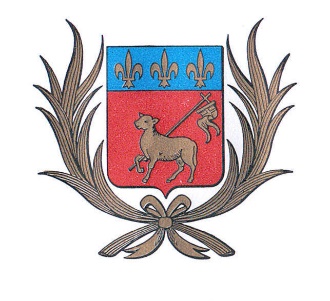 SERVICES PERI ET EXTRA SCOLAIRESAnnée scolaire 2024/2025Je soussigné, M. ou Mme     responsables légaux de l’enfant, déclarons exacts les renseignements portés sur cette fiche, nous nous engageons à contacter les responsables des services péri et extra scolaires pour toutes modifications d’informations administratives mentionnées sur ce dossier unique. Nous avons pris connaissance et acceptons le règlement intérieur des structures enfance organisées par la commune.Fait à :  Le : Signature des responsables légaux : L’ENFANTL’ENFANTNom : Prénom : Date de naissance : Sexe :   M          FLES RESPONSABLES LEGAUXLES RESPONSABLES LEGAUXRESPONSABLE LEGAL 1RESPONSABLE LEGAL 2  Père     Mère     Autre :   Père     Mère     Autre : NOM : NOM : Prénom : Prénom : Adresse : Adresse : Tel Domicile : Tel Domicile : Tel. Portable : Tel. Portable : Tel. Prof. : Tel. Prof. : Courriel : Courriel : INFORMATIONS DIVERSESINFORMATIONS DIVERSESINFORMATIONS DIVERSESCochez les cases correspondantes à la situation de votre enfant.Cochez les cases correspondantes à la situation de votre enfant.Cochez les cases correspondantes à la situation de votre enfant. PAI(Protocole d’Accueil Individualisé)Précisez : Attention : Si l’enfant a un PAI, la copie du document, l’ordonnance et le traitement doivent être remis au responsable de la structure avant l’accueil de l’enfant.Attention : Si l’enfant a un PAI, la copie du document, l’ordonnance et le traitement doivent être remis au responsable de la structure avant l’accueil de l’enfant. Régime alimentaire particulier Régime alimentaire particulierPrécisez :  AEEH(Allocation d’Education de l’Enfant handicapé)Date de notification :  CAFN° Allocataire CAF : Nom de l’allocataire :  MSAN° Allocataire MSA : N° Allocataire MSA :  Impôts     Si vous n’avez pas de quotient familial CAF ou MSA, merci de fournir l’avis d’imposition sur les revenus N-2. Impôts     Si vous n’avez pas de quotient familial CAF ou MSA, merci de fournir l’avis d’imposition sur les revenus N-2. Impôts     Si vous n’avez pas de quotient familial CAF ou MSA, merci de fournir l’avis d’imposition sur les revenus N-2.PERSONNES AUTORISEES A RECUPERER L’ENFANTPERSONNES AUTORISEES A RECUPERER L’ENFANTNOMS PRENOMSN° DE TELEPHONEATTENTION : TOUTE PERSONNE NON MENTIONNEE NE POURRA PAS RECUPERER L’ENFANT. UNE PIECE D’IDENTITE POURRA ETRE DEMANDEE. SI VOUS SOUHAITEZ QUE VOTRE ENFANT QUITTE LES SERVICES EXCEPTIONELLEMENT AVEC UNE AUTRE PERSONNE, VOUS DEVREZ FOURNIR UNE AUTORISATION PARENTALE, DATEE ET SIGNEE.ATTENTION : TOUTE PERSONNE NON MENTIONNEE NE POURRA PAS RECUPERER L’ENFANT. UNE PIECE D’IDENTITE POURRA ETRE DEMANDEE. SI VOUS SOUHAITEZ QUE VOTRE ENFANT QUITTE LES SERVICES EXCEPTIONELLEMENT AVEC UNE AUTRE PERSONNE, VOUS DEVREZ FOURNIR UNE AUTORISATION PARENTALE, DATEE ET SIGNEE.FICHE SANITAIRE DE LIAISONNOM du médecin traitant : NOM du médecin traitant : Tèl . : Tèl . : VACCINATIONSVACCINATIONSVACCINATIONSVACCINATIONSConformément aux dispositions du code de la santé publique, l’admission d’un mineur en accueil collectif est subordonnée à la présentation d’un document attestant du respect de l’obligation en matière de vaccinations (copie des pages du carnet de santé relatives à la vaccination ou attestation d’un médecin). Si votre enfant n’est pas à jour de ses vaccinations, une admission provisoire est possible. Vous avez alors 3 mois pour faire les vaccinations. Sans cela, votre enfant ne sera plus accueilli.Conformément aux dispositions du code de la santé publique, l’admission d’un mineur en accueil collectif est subordonnée à la présentation d’un document attestant du respect de l’obligation en matière de vaccinations (copie des pages du carnet de santé relatives à la vaccination ou attestation d’un médecin). Si votre enfant n’est pas à jour de ses vaccinations, une admission provisoire est possible. Vous avez alors 3 mois pour faire les vaccinations. Sans cela, votre enfant ne sera plus accueilli.Conformément aux dispositions du code de la santé publique, l’admission d’un mineur en accueil collectif est subordonnée à la présentation d’un document attestant du respect de l’obligation en matière de vaccinations (copie des pages du carnet de santé relatives à la vaccination ou attestation d’un médecin). Si votre enfant n’est pas à jour de ses vaccinations, une admission provisoire est possible. Vous avez alors 3 mois pour faire les vaccinations. Sans cela, votre enfant ne sera plus accueilli.Conformément aux dispositions du code de la santé publique, l’admission d’un mineur en accueil collectif est subordonnée à la présentation d’un document attestant du respect de l’obligation en matière de vaccinations (copie des pages du carnet de santé relatives à la vaccination ou attestation d’un médecin). Si votre enfant n’est pas à jour de ses vaccinations, une admission provisoire est possible. Vous avez alors 3 mois pour faire les vaccinations. Sans cela, votre enfant ne sera plus accueilli.ENFANTS NES AVANT LE 1/01/2018ENFANTS NES AVANT LE 1/01/2018ENFANT NES A PARTIR DU 1/01/2018Vaccinations obligatoiresDiphtérie, Tétanos, Poliomyélite (DTP)Diphtérie, Tétanos, Poliomyélite (DTP)Diphtérie, Tétanos, Poliomyélite (DTP)CoquelucheHibHépatite BPneumocoqueRubéole, Oreillons, Rougeole (ROR)Méningocoque CVaccinations recommandéesHépatite BRubéole, Oreillons, Rougeole (ROR)CoquelucheTuberculose (BCG)Hépatite BRubéole, Oreillons, Rougeole (ROR)CoquelucheTuberculose (BCG)Tuberculose (BCG)Rotavirus BMéningocoque BMALADIESMALADIESMALADIESMALADIESMALADIESMALADIESVotre enfant a-t-il déjà eu les maladies suivantes ?Votre enfant a-t-il déjà eu les maladies suivantes ?Votre enfant a-t-il déjà eu les maladies suivantes ?Votre enfant a-t-il déjà eu les maladies suivantes ?Votre enfant a-t-il déjà eu les maladies suivantes ?Votre enfant a-t-il déjà eu les maladies suivantes ?OuiNonOuiNonNonRubéoleCoquelucheVaricelleOtiteAngineRougeoleRhumatisme articulaire aiguOreillonsScarlatineALLERGIESALLERGIESALLERGIESALLERGIESALLERGIESALLERGIESOuiNonOuiNonNonAsthmeAnimauxAlimentairesAutresMédicamenteusesPrécisez : Précisez : Précisez : Précisez : Si votre enfant a des allergies, précisez ci-dessous la cause et la conduite à tenir : (fournir PAI)Si votre enfant a des allergies, précisez ci-dessous la cause et la conduite à tenir : (fournir PAI)Si votre enfant a des allergies, précisez ci-dessous la cause et la conduite à tenir : (fournir PAI)Si votre enfant a des allergies, précisez ci-dessous la cause et la conduite à tenir : (fournir PAI)Si votre enfant a des allergies, précisez ci-dessous la cause et la conduite à tenir : (fournir PAI)Si votre enfant a des allergies, précisez ci-dessous la cause et la conduite à tenir : (fournir PAI)Si votre enfant a des allergies, précisez ci-dessous la cause et la conduite à tenir : (fournir PAI)DIFFICULTES DE SANTE ET RENSEIGNEMENTS UTILESIndiquez ci-dessous les difficultés de santé en précisant les dates et précautions à prendre (maladies, accidents, crises convulsives, hospitalisations, opérations, ...).Indiquez également tout renseignement utile : port de lunettes, de lentilles, de prothèses auditives ou dentaires, ...DOCUMENTS A FOURNIR :*Dossier unique complété et signé.*Assurance responsabilité civile au nom de l’enfant.*Vaccinations de l’enfant à jour.